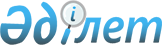 О внесении изменения в постановление акимата Южно-Казахстанской области от 14 мая 2018 года № 133 "Об утверждении объемов субсидий на развитие племенного животноводства, повышение продуктивности и качества продукции животноводства"
					
			Утративший силу
			
			
		
					Постановление акимата Туркестанской области от 20 июля 2018 года № 211. Зарегистрировано Департаментом юстиции Южно-Казахстанской области 23 июля 2018 года № 4696. Утратило силу постановлением акимата Туркестанской области от 19 ноября 2018 года № 312
      Сноска. Утратило силу постановлением акимата Туркестанской области от 19.11.2018 № 312 (вводится в действие со дня его официального опубликования).
      В соответствии с пунктом 2 статьи 27 Закона Республики Казахстан от 23 января 2001 года "О местном государственном управлении и самоуправлении в Республике Казахстан", приказом Заместителя Премьер-Министра Республики Казахстан – Министра сельского хозяйства Республики Казахстан от 27 января 2017 года № 30 "Об утверждении Правил субсидирования развития племенного животноводства, повышения продуктивности и качества продукции животноводства", зарегистрированного в Реестре государственной регистрации нормативных правовых актов за № 14813, акимат Туркестанской области ПОСТАНОВЛЯЕТ:
      1. Внести в постановление акимата Южно-Казахстанской области от 14 мая 2018 года № 133 "Об утверждении объемов субсидий на развитие племенного животноводства, повышение продуктивности и качества продукции животноводства" (зарегистрированное в Реестре государственной регистрации нормативных правовых актов за № 4604, опубликованное 22 мая 2018 года в газете "Южный Казахстан" и 24 мая 2018 года в эталонном контрольном банке нормативных правовых актов Республики Казахстан) следующее изменение:
      приложение "Объемы субсидий на развитие племенного животноводства, повышение продуктивности и качества продукции животноводства" к указанному постановлению изложить в новой редакции согласно приложению к настоящему постановлению.
      2. Государственному учреждению "Аппарат акима Туркестанской области" в порядке, установленном законодательными актами Республики Казахстан, обеспечить:
      1) государственную регистрацию настоящего постановления в территориальном органе юстиции;
      2) в течение десяти календарных дней со дня государственной регистрации настоящего постановления направление его копии в бумажном и электронном виде на казахском и русском языках в Республиканское государственное предприятие на праве хозяйственного ведения "Республиканский центр правовой информации" для официального опубликования и включения в эталонный контрольный банк нормативных правовых актов Республики Казахстан;
      3) в течение десяти календарных дней со дня государственной регистрации настоящего постановления направление его копии на официальное опубликование в периодические печатные издания, распространяемые на территории Туркестанской области;
      4) размещение настоящего постановления на интернет-ресурсе акимата Туркестанской области после его официального опубликования.
      4. Контроль за исполнением настоящего постановления возложить на заместителя акима области Тасжурекова Е.К.
      5. Настоящее постановление вводится в действие со дня его первого официального опубликования. Объемы субсидий на развитие племенного животноводства, повышение продуктивности и качества продукции животноводства
					© 2012. РГП на ПХВ «Институт законодательства и правовой информации Республики Казахстан» Министерства юстиции Республики Казахстан
				
      Аким области

Ж.Туймебаев

      Тургумбеков А.Е.

      Садыр Е.А.

      Садибеков У.

      Сарсембаев Т.К.

      Тасжуреков Е.К.

      Сабитов А.С

      Тасыбаев А.Б.
Приложение
к постановлению акимата
Туркестанской области
от 20 июля 2018 года
№ 211Приложение
к постановлению акимата
Южно-Казахстанской
области от 14 мая
2018 года № 133
№
Наименование направления субсидирования
Единица измерения
Норматив субсидирования, тенге
Объем субсидий
Сумма субсидий тысяч тенге
Объемы субсидий на развитие племенного животноводства
Объемы субсидий на развитие племенного животноводства
Объемы субсидий на развитие племенного животноводства
Объемы субсидий на развитие племенного животноводства
Объемы субсидий на развитие племенного животноводства
Объемы субсидий на развитие племенного животноводства
Мясное скотоводство
Мясное скотоводство
Мясное скотоводство
Мясное скотоводство
Мясное скотоводство
Мясное скотоводство
1.
Ведение селекционной и племенной работы 
Ведение селекционной и племенной работы 
Ведение селекционной и племенной работы 
Ведение селекционной и племенной работы 
Ведение селекционной и племенной работы 
1.1
Товарное маточное поголовье
Товарное маточное поголовье
Товарное маточное поголовье
Товарное маточное поголовье
Товарное маточное поголовье
1)
Базовый норматив
голова
10 000
87 000
870 000,0
1.2
Племенное маточное поголовье
Племенное маточное поголовье
Племенное маточное поголовье
Племенное маточное поголовье
Племенное маточное поголовье
1)
Базовый норматив
голова
10 000
1 500
15 000,0
2.
Приобретение племенного крупного рогатого скота 
голова
150 000
2 200
330 000,0
Молочное и молочно-мясное скотоводство
Молочное и молочно-мясное скотоводство
Молочное и молочно-мясное скотоводство
Молочное и молочно-мясное скотоводство
Молочное и молочно-мясное скотоводство
Молочное и молочно-мясное скотоводство
1.
Ведение селекционной и племенной работы
Ведение селекционной и племенной работы
Ведение селекционной и племенной работы
Ведение селекционной и племенной работы
Ведение селекционной и племенной работы
1.1
Племенное маточное поголовье
Племенное маточное поголовье
Племенное маточное поголовье
Племенное маточное поголовье
Племенное маточное поголовье
1)
Базовый норматив
голова
10 000
3 200
32 000,0
2.
Приобретение племенного крупного рогатого скота 
Приобретение племенного крупного рогатого скота 
Приобретение племенного крупного рогатого скота 
Приобретение племенного крупного рогатого скота 
Приобретение племенного крупного рогатого скота 
1)
племенной крупный рогатый скот отечественных хозяйств
голова
170 000
50
8 500,0
2)
импортированный племенной крупный рогатый скот
импортированный племенной крупный рогатый скот
импортированный племенной крупный рогатый скот
импортированный племенной крупный рогатый скот
импортированный племенной крупный рогатый скот
2)
из стран Европы и СНГ 
голова
150 000
1 975
296 250,0
Скотоводство
Скотоводство
Скотоводство
Скотоводство
Скотоводство
Скотоводство
1.
Организация искусственного осеменения маточного поголовья крупного рогатого скота в личных подсобных хозяйствах и сельскохозяйственных кооперативах, а также в крестьянских (фермерских) хозяйствах, занимающихся разведением каракульских пород овец
голова
3844
72 000
276 768,0
2.
Содержание племенных быков-производителей мясных, молочных и молочно-мясных пород в общественных и товарных стадах
голова
100 000
350
35 000,0
Свиноводство
Свиноводство
Свиноводство
Свиноводство
Свиноводство
Свиноводство
1.
Приобретение племенных свиней
голова
75 000
131 
9 825,0
Овцеводство
Овцеводство
Овцеводство
Овцеводство
Овцеводство
Овцеводство
1.
Организация искусственного осеменения маточного поголовья овец в личных подсобных хозяйствах и сельскохозяйственных кооперативах, а также в крестьянских (фермерских) хозяйствах, занимающихся разведением каракульских пород овец
голова
1 392
100 000
139 200,0
2.
Ведение селекционной и племенной работы 
Ведение селекционной и племенной работы 
Ведение селекционной и племенной работы 
Ведение селекционной и племенной работы 
Ведение селекционной и племенной работы 
1)
маточное поголовье племенных овец
голова
2 500
100 000
250 000,0
2)
маточное поголовье товарных овец
голова
1 500
497 136
745 704,0
3.
Приобретение племенных овец
Приобретение племенных овец
Приобретение племенных овец
Приобретение племенных овец
Приобретение племенных овец
1)
ярки
голова
8000
13 000
104 000,0
2)
бараны производители 
голова
20 000
7 000
140 000,0
Коневодство
Коневодство
Коневодство
Коневодство
Коневодство
Коневодство
1.
Приобретение племенных жеребцов
голова
100 000
50
5 000,0
2.
Приобретение племенного маточного поголовья
голова
40 000
92
3 680,0
Пчеловодство
Пчеловодство
Пчеловодство
Пчеловодство
Пчеловодство
Пчеловодство
1.
Ведение селекционной и племенной работы с пчелосемьями
пчелиная семья
9 918
3 200
31 737,6
Итого
3 292 664,6
Объемы субсидий на повышение продуктивности и качества продукции животноводства
Объемы субсидий на повышение продуктивности и качества продукции животноводства
Объемы субсидий на повышение продуктивности и качества продукции животноводства
Объемы субсидий на повышение продуктивности и качества продукции животноводства
Объемы субсидий на повышение продуктивности и качества продукции животноводства
Объемы субсидий на повышение продуктивности и качества продукции животноводства
Скотоводство
Скотоводство
Скотоводство
Скотоводство
Скотоводство
Скотоводство
1.
Удешевление затрат откорма бычков от 100 голов, при живой массе:
Удешевление затрат откорма бычков от 100 голов, при живой массе:
Удешевление затрат откорма бычков от 100 голов, при живой массе:
Удешевление затрат откорма бычков от 100 голов, при живой массе:
Удешевление затрат откорма бычков от 100 голов, при живой массе:
1)
от 400 до 450 кг
голова
45 000
6 001
270 045,0
2)
от 451 до 500 кг
голова
60 000
4 000
240 000,0
3)
от 501 до 550 кг
голова
65 000
4 381
284 765,0
4)
от 551 до 600 кг и выше
голова
75 000
4 000
300 000,0
2.
Удешевление затрат откорма бычков для сельскохозяйственных кооперативов
голова
20 000
6 000
120 000,0
Молочное и молочно-мясное скотоводство
Молочное и молочно-мясное скотоводство
Молочное и молочно-мясное скотоводство
Молочное и молочно-мясное скотоводство
Молочное и молочно-мясное скотоводство
Молочное и молочно-мясное скотоводство
1.
Удешевление стоимости производства и заготовки молока: 
Удешевление стоимости производства и заготовки молока: 
Удешевление стоимости производства и заготовки молока: 
Удешевление стоимости производства и заготовки молока: 
Удешевление стоимости производства и заготовки молока: 
1)
хозяйства с фуражным поголовьем от 400 голов
тонн
25
10 500
262 500,0
2)
хозяйства с фуражным поголовьем от 50 голов
тонн
15
9 005
135 075,0
3)
сельскохозяйственный кооператив 
тонн
10
3 800,7
38 007,0
Мясное птицеводство
Мясное птицеводство
Мясное птицеводство
Мясное птицеводство
Мясное птицеводство
Мясное птицеводство
1.
Удешевление стоимости производства мяса птицы (бройлер)
Удешевление стоимости производства мяса птицы (бройлер)
Удешевление стоимости производства мяса птицы (бройлер)
Удешевление стоимости производства мяса птицы (бройлер)
Удешевление стоимости производства мяса птицы (бройлер)
1)
фактическое производство от 1000 тонн
тонн
50
3 500,0
175 000,0
2.
Удешевление стоимости производства мяса индейки
тонн
200
7 520,0
1 504 000,0
Яичное птицеводство
Яичное птицеводство
Яичное птицеводство
Яичное птицеводство
Яичное птицеводство
Яичное птицеводство
1.
Удешевление стоимости производства пищевого яйца
Удешевление стоимости производства пищевого яйца
Удешевление стоимости производства пищевого яйца
Удешевление стоимости производства пищевого яйца
Удешевление стоимости производства пищевого яйца
1)
фактическое производство от 100 миллион штук
тысяч штук
2,5
142 000,0
355 000,0
2)
фактическое производство от 20 миллион штук
тысяч штук
2
20 000,0
40 000,0
Свиноводство
Свиноводство
Свиноводство
Свиноводство
Свиноводство
Свиноводство
1.
Удешевление стоимости производства свинины
Удешевление стоимости производства свинины
Удешевление стоимости производства свинины
Удешевление стоимости производства свинины
Удешевление стоимости производства свинины
1)
фактический откорм от 3 000 голов
тонн
100
120
12 000,0
2)
фактический откорм от 500 голов
тонн
55
100
5 500,0
Овцеводство
Овцеводство
Овцеводство
Овцеводство
Овцеводство
Овцеводство
1.
Удешевление стоимости производства ягнятины 
голова
1500
9 963
14 944,5
2.
Удешевление стоимости реализованной на переработку тонкой и полутонкой шерсти
Удешевление стоимости реализованной на переработку тонкой и полутонкой шерсти
Удешевление стоимости реализованной на переработку тонкой и полутонкой шерсти
Удешевление стоимости реализованной на переработку тонкой и полутонкой шерсти
Удешевление стоимости реализованной на переработку тонкой и полутонкой шерсти
1)
шерсть от 60 качества
тонн
150
50,0
7 500,0
2)
шерсть от 50 качества
тонн
100
50,0
5 000,0
Коневодство
Коневодство
Коневодство
Коневодство
Коневодство
Коневодство
1.
Удешевление стоимости производства и переработки кобыльего молока, в том числе для сельскохозяйственных кооперативов
тонна
110
1 000,0
110 000,0
2.
Удешевление стоимости производства конины
тонна
120
1 950,009
234 001,1
Верблюдоводство
Верблюдоводство
Верблюдоводство
Верблюдоводство
Верблюдоводство
Верблюдоводство
1.
Удешевление стоимости производства и переработки верблюжьего молока, в том числе для сельскохозяйственных кооперативов
тонн
92
900
82 800,0
Кормопроизводство
Кормопроизводство
Кормопроизводство
Кормопроизводство
Кормопроизводство
Кормопроизводство
1.
Удешевление стоимости комбикормов, реализованных комбикормовыми заводами для сельскохозяйственных кооперативов, занимающихся производством животноводческой продукции
тонн
20 000
559,89
11 197,8
Итого:
Итого:
4 207 335,4